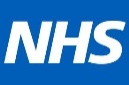 <GLH region name> NHS Genomic Laboratory HubGENOMIC LABORATORY REPORTReason for testingPredictive testing. <<Referral reason>>ResultSequence/xxdosagexx analysis has shown no evidence of the familial xxlikelyxx pathogenic <GENE> variant.Implications This individual is not at significantly increased risk of developing familial <GENE>-associated cancer. This individual’s descendants are not at risk for the familial xxlikelyxx pathogenic variant.Date issued: <AUTHORISEDDATE>                    Authoriser: Clinical Scientist____________________________________________________________________________________________________________TECHNICAL INFORMATIONFamilial variant detailsTest methodologyMETHODOLOGY e.g. Genomic DNA Sanger sequencing with direct chromatogram check & >95% sensitivityOnly clinically relevant results are shown; full details of methods and results, including benign/likely benign variants and variants of uncertain clinical significance with limited evidence for pathogenicity are available on request.Variant classification according to the American College of Medical Genetics and Genomics (ACMG)1 and Association for Clinical Genomic Science (ACGS) 2020 guidelines2 and Cancer Variant Interpretation Group-UK consensus specification for Cancer Susceptibility Genes3 (https://www.cangene-canvaruk.org/canvig-uk)1Richards et al. (2015) Genetics in Medicine 17:405-24. (PMID 25741868)2www.acgs.uk.com/quality/best-practice-guidelines3 Garrett et al (2020) J Med Genet (PMID: 32170000)Sample detailsHead of DepartmentNameLocal Genetics ServiceLocal TrustAddressAddressPost CodeWeb site addressGeneral Enquiries:	 telephone contactEmail:	generic email addressLocal Genetics ServiceLocal TrustAddressAddressPost CodeWeb site addressDr xxxPatient Name:Jane DOEConsultant Gender:Female<<Hospital address>>Date of Birth:14 Jan 1968<<Hospital address>>NHS No:123 456 7890<<Hospital address>>Hospital No:NK<<Hospital address>>Your ref:GC12345Result summaryFamilial xxlikelyxx pathogenic <GENE> variant NOT detectedGeneZygosityHGVS descriptionLocation: GRCh37 (hg37)*Classification GENEVariant NOT detected in <PATIENTFULLNAME>NM_xxx c.xxT>C p.(Xxx)ChrX(GRCh37):g.xxxxxxA>GLikely pathogenicYour lab ref:122001180Sample ID:1234567Sample collected:05 Jun 2020Sample type:DNA from peripheral bloodSample received:05 Jun 2020